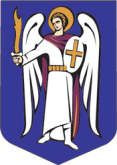 ДЕПУТАТКИЇВСЬКОЇ   МІСЬКОЇ РАДИ  IX  СКЛИКАННЯ_________________________________________________________________________________________________________________« 28 »      квітня      2021 року		       		                   № 08/279/09/247-323Департамент земельних ресурсів01601, м. Київ, вул. Хрещатик, 32-аДепартамент містобудування та архітектури01001, м. Київ, вул. Хрещатик, 32Департамент міського благоустрою 03680, м. Київ, вул. Дегтярівська, 31, корп. 2Департамент з питань державного архітектурно-будівельного контролю м. Києва01001, м. Київ, вул. Хрещатик, 32-аДЕПУТАТСЬКЕ ЗВЕРНЕННЯщодо проведення перевірки використання земельних ділянок та будівництва на вул. ЕлектротехнічнійДо мене, як до депутата Київської міської ради, звернулись мешканці Деснянського району щодо проведення незаконної багатоповерхової забудови земельних ділянок, на вул. Електротехнічній у Деснянському районі міста Києва (кадастрові номери ділянок 8000000000:62:211:0023, 8000000000:62:211:0028, 8000000000:62:211:0127), більш детальніше дані земельні ділянки позначені в картографічних матеріалах, що містяться в додатках.Дані земельні ділянки перебувають в комунальній власності та передані в користування товариству з обмеженою відповідальністю «СБС-КОМ», приватному підприємству «Спортивно-оздоровчий комплекс «Мівіол» та сільськогосподарському товариству з обмеженою відповідальністю «Нова Україна», з цільовим призначенням земельних ділянок:8000000000:62:211:0023 – 11.02 Для розміщення та експлуатації основних, підсобних і допоміжних будівель та споруд підприємств переробної, машинобудівної та іншої промисловості;8000000000:62:211:0028 – 03.15 Для будівництва та обслуговування інших будівель громадської забудови;8000000000:62:211:0127 – 01.13 Для іншого сільськогосподарського призначення.В той же час, наразі невідомими особами розміщено будівельну техніку, встановлено будівельний паркан в межах вказаної території та ведуться будівельні роботи. Із візуального обстеження вбачається самозахоплення земельних ділянок та проведення незаконних будівельних робіт. Внаслідок цього, будівництво відбувається з порушенням цільового призначення земельних ділянок, що суперечить Генеральному плану міста Києва. Оскільки за функціональним призначенням дані земельні ділянки відноситься до території громадських будівель та споруд та комунально-складських територій. Зазначені обставини викликають суттєве невдоволення серед мешканців району та створюють громадський спротив, відтак дана ситуація потребує термінового втручання компетентних органів.Враховуючи вищевикладене та керуючись ст. 13 Закону України «Про статус депутатів місцевих рад», на виконання моїх повноважень, як депутата Київської міської ради, -ПРОШУ:
Департамент земельних ресурсів:Здійснити виїзну перевірку (обстеження) на предмет використання земельних ділянок відповідно до їх цільового призначення, про що скласти відповідний акт із зазначенням факту наявності порушення цільового призначення при використанні земельних ділянок та матеріали фотофіксації на вул. Електротехнічній у Деснянському районі міста Києва (кадастрові номери ділянок 8000000000:62:211:0023, 8000000000:62:211:0028, 8000000000:62:211:0127).Надати інформацію про власника, користувача або орендаря земельних ділянок та копії правовстановлюючих документів (зокрема договори оренди земельних ділянок) щодо використання земельних ділянок на      вул. Електротехнічній у Деснянському районі міста Києва (кадастрові номери ділянок 8000000000:62:211:0023, 8000000000:62:211:0028, 8000000000:62:211:0127).Департамент містобудування та архітектури:Надати належним чином завірені копії містобудівних умов та обмежень земельних ділянок на вул. Електротехнічній у Деснянському районі міста Києва (кадастрові номери ділянок 8000000000:62:211:0023, 8000000000:62:211:0028, 8000000000:62:211:0127), у випадку видачі зазначених документів.Надати належним чином завірені витяги з містобудівного кадастру по земельних ділянках, що розташовані на вул. Електротехнічній у Деснянському районі міста Києва (кадастрові номери ділянок 8000000000:62:211:0023, 8000000000:62:211:0028, 8000000000:62:211:0127)У випадку видачі дозвільної документації щодо забудови земельних ділянок на вул. Електротехнічній у Деснянському районі міста Києва (кадастрові номери ділянок 8000000000:62:211:0023, 8000000000:62:211:0028, 8000000000:62:211:0127), надати належним чином завірені копії таких документів.Департамент міського благоустрою: Здійснити виїзну перевірку (рейд) земельних ділянок на                                    вул. Електротехнічній у Деснянському районі міста Києва (кадастрові номери ділянок 8000000000:62:211:0023, 8000000000:62:211:0028, 8000000000:62:211:0127), щодо стану їх благоустрою, про що скласти відповідний акт та матеріали фотофіксації.Вжити заходів щодо зупинення робіт, які проводяться самовільно і порушують стан благоустрою міста.Винести припис та здійснити заходи щодо демонтажу й очищення вказаної території від самовільно розміщеного майна та об’єктів, встановлених з порушенням умов благоустрою.Встановити відповідальну особу та скласти протокол про порушення законодавства в сфері благоустрою.У випадку видачі контрольної картки на тимчасове порушення благоустрою, надати належним чином завірену копію такого документу та копії всіх документів, на підставі яких відповідна картка видавалась.Департамент з питань державного архітектурно-будівельного контролю м. Києва: Надати копії дозволів на проведення будівельних робіт, декларацій про початок виконання будівельних робіт та/або декларацій про готовність об’єкта до експлуатації, виданих щодо об’єктів містобудування – будівництва будівель та споруд за адресою м. Київ, район Деснянський, вулиця Електротехнічна (кадастрові номери ділянок 8000000000:62:211:0023, 8000000000:62:211:0028, 8000000000:62:211:0127), а також відомості про зареєстровані дозвільні документи щодо спорудження зазначеного об’єкту, які внесені до Єдиного реєстру документів, що дають право на виконання підготовчих та будівельних робіт і засвідчують прийняття в експлуатацію закінчених будівництвом об’єктів, відомостей про повернення на доопрацювання, відмову у видачі, скасування та анулювання зазначених документів.Проінформувати мене про результат розгляду даного звернення у встановлений законодавством України строк за адресою: 01044, м. Київ,      вул. Хрещатик, 36 (каб. 419) та на електронну адресу: fedorenkoys.kmr@gmail.com.Додатки:Картографічні матеріали, 1 арк.З повагоюДепутат Київської міської ради                                           Юрій ФЕДОРЕНКОВиконавець:Ігор Чепіга097 922 30 32